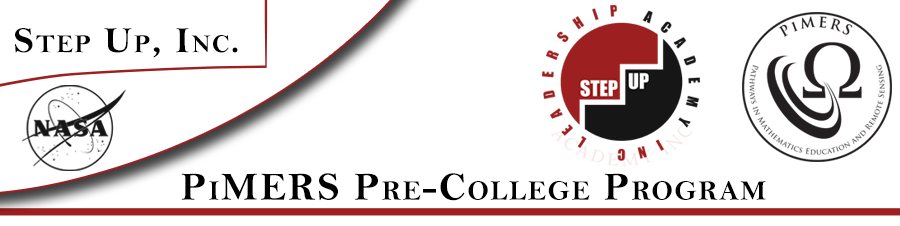 10 am - noonNoon - 1 pm1 pm - 3 pmAll students should report to 229 Dixon Hall on the campus of ECSU each day.All students should report to 229 Dixon Hall on the campus of ECSU each day.All students should report to 229 Dixon Hall on the campus of ECSU each day.All students should report to 229 Dixon Hall on the campus of ECSU each day.Mon July 16Program OpeningDr. Linda HaydenLunch Seminar(Dr.  R. Hathaway)Introduction to Website BuildingDana PooleTues July 17VPNActivityDr. Napoleon PaxtonLunch SeminarCareers in Cybersecurity(Dr. Paxton)Math Pre-TestDana PooleWeds July 18Visit Virginia Air & Space Center in Hampton, VAVisit Virginia Air & Space Center in Hampton, VAVisit Virginia Air & Space Center in Hampton, VAThurs July19Math ReviewDana Poole &Robotics with LegosSteffi WalthallWebpageDevelopmentStudentsRobotics with LegosSteffi WalthallFri July 20Robot Race!!Steffi WalthallLunch SeminarSciences in the Military(Cmdr. Judge)Math Sprint!!Dana PooleMon July 23Mobile STEM LabOrestes GoodenLunch SeminarCareers in Aviation and Robotics(Mr. Orestes Gooden)Webpage Design/ Open LabDana ChandlerTues July 24Webpage Development/Open LabStudentsLunch SeminarCareers in Mathematics(Dr. A. Allagan)Lunch Campus TourWeds July 25Open Lab/Wrap UpClosing Program and Luncheon with ParentsDr. Linda Hayden